Задание  выполнить    и выслать до 07.11.21г на почту gardt62@inbox.ru    1.В рабочих тетрадях  выполнить конспект по теме  Степенная функция . Взаимно обратная функция       2.Выполнить самостоятельную работуСтепенная функция, ее свойства и графикВы знакомы с функциями y=x, y=x2, y=x3, y=1/x и т. д. Все эти функции являются частными случаями степенной функции, т. е. функции y=xp, где p - заданное действительное число.
Функция вида:   у = хnназывается степенной функцией с натуральным показателем.При  n=1 получаем функцию вида у = хРассмотрим свойства функции у = kx:Область определения — D(f)=(-∞; +∞). Область значения — E(f)=(0; +∞).Нечетная, так как f( — kх) = k ( — х)= — kx = -f(x)При k > 0  функция возрастает,  а при k < 0 функция убывает на всей числовой прямой.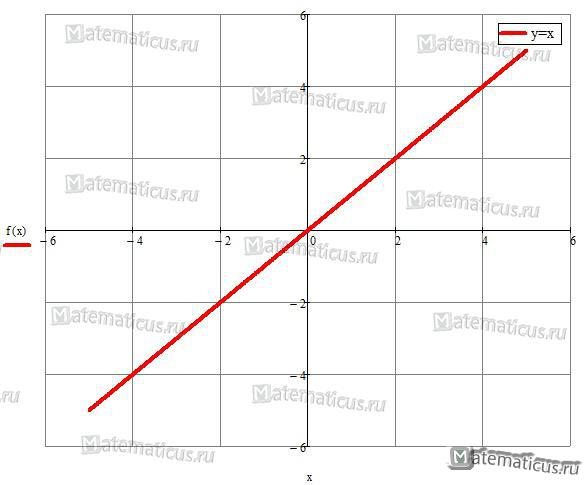 График линейной функции y=xПри  n=2 получаем функцию вида у = х2 — эта функция называется параболой.Рассмотрим свойства функции у =х2 :Область определения — D(f)=(-∞; +∞). Область значения E(f) y∈[0; +∞).Чётная, так как f( — х) = ( — x)2 = x2 = f (х)На промежутке (—∞; 0] функция убывает, а на промежутке [0; +∞) функция возрастает.Корень x=0Экстремумы функции — min при x=0.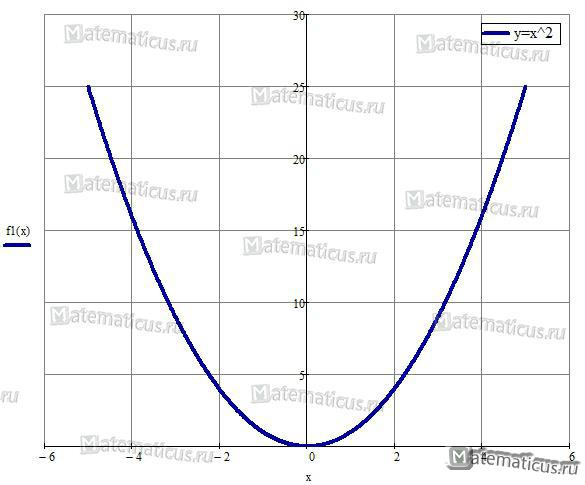 График параболы y=x2При  n=3 получаем функцию вида у = х3 — эта функция называется кубической параболой.Рассмотрим свойства функции у = х3:Область определения — D(f)=(-∞; +∞). Область значения — E(f)=(-∞; +∞).Нечётная, так как f( — х) = ( — x)3 = —x3 = —f (х)Функция возрастает на всей числовой прямой.Корень x=0Экстремумов нет.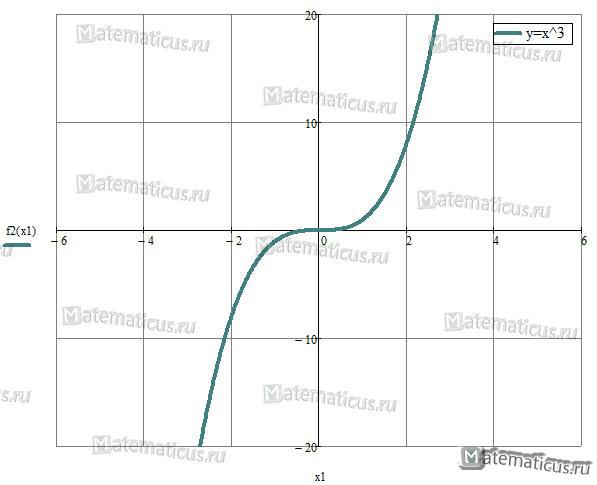 График кубической параболы y=x3ЗамечаниеЕсли n>2 и произвольное четное натуральное число (n=4, 6, 8,… .), то степенная функция обладает теми же свойствами, что и функция  у=х2 и график функции напоминает параболу.  Если n>3 и произвольное нечетное натуральное число (n=5, 7, 9,… .), то степенная функция обладает теми же свойствами, что и функция  у=х3 и график функции напоминает кубическую параболу.  Степенная функция с целым отрицательным показателем.Степенная функция вида:    у = kх—nназывается степенной функцией с целым отрицательным показателем.Рассмотрим функции при  n=1 и  n=2.При  n=1 получаем функцию вида   y=k/x — эта функция называется гиперболой.Рассмотрим свойства функции Область определения — D(f)=(-∞; 0)∪(0; +∞). Область значения — E(f)=(-∞; 0)∪(0; +∞).Нечётная, так как f( — х) = k/( — x) = —k/x = —f (х)При k > 0 на промежутке (-∞; 0)∪(0; +∞) функция убывает, а при k < 0 на промежутке (-∞; 0)∪(0; +∞) функция возрастает.Экстремумов нет.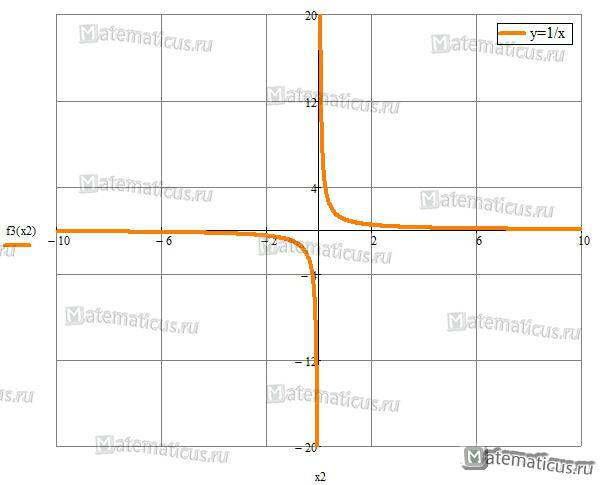 График гиперболы y=1xy=1x При  n=2 и k=1 получаем функцию вида   y=    Рассмотрим свойства функцииОбласть определения — D(f)=(-∞; 0)∪(0; +∞). Область значения — E(f)=(0; +∞).Чётная.Функция убывает на промежутке (0; +∞) и возрастает на промежутке (-∞; 0).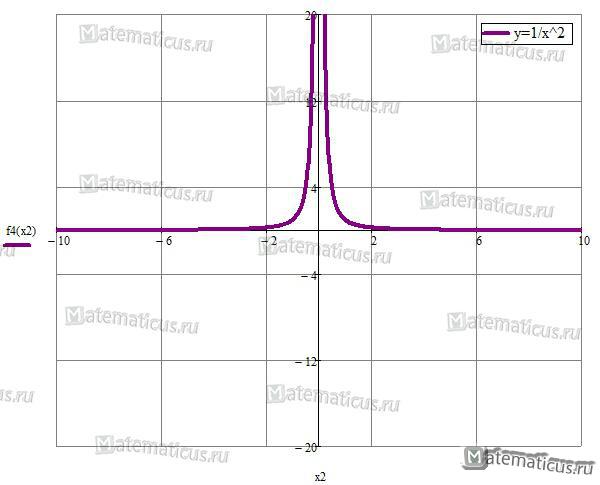 График функции y=1x2y=1x2 Рассмотрим элементарную функцию с корнем y=√xy=xСвойства функции y=√xy=x:Область определения — D(f)=[0; +∞). Область значения — E(f)=[0; +∞).Функция ни чётная, ни нечётная.Функция возрастает на [0; +∞).Экстремумов нет.Корень x=0Экстремумы функции — min при x=0.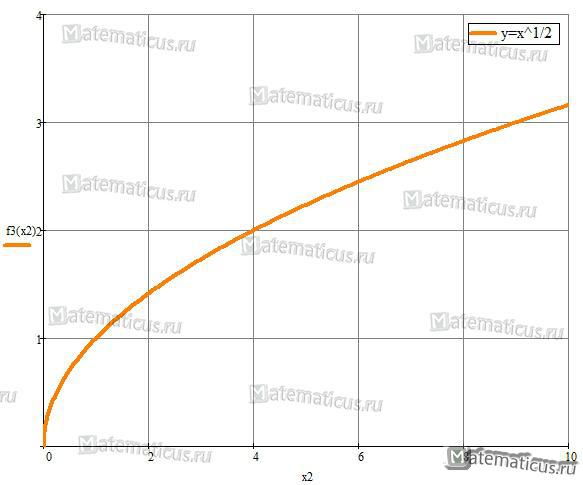 Функция, обратная даннойФункция – это соответствие, при котором каждому значению независимой переменной соответствует единственное значение зависимой переменной.Пусть некоторое соответствие задано таблицей:Множество значений X = {-4;-3;…;4} отображается в множество значений Y = {-2;-1,5;…;2}: X→fY. При этом каждому значению x соответствует единственное значение y, т.е., данное соответствие f является функцией.Перечислим свойства взаимно обратных функций  и .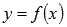 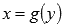  область определения функции  совпадает с областью значений функции  и наоборот.Графики взаимно обратных функций симметричны относительно прямой y=x.Если  возрастает, то и  возрастает, если  убывает, то и  убывает.Найти функцию обратную для .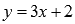 Решение.Областью определения и областью значений этой функции является все множество действительных чисел. Выразим x через y (другими словами, решим уравнение  относительно x ). - это и есть обратная функция, правда здесь y – аргумент, а x – функция этого аргумента. Чтобы не нарушать привычки в обозначениях (это не имеет принципиального значения), переставив буквы x и y , будем писать .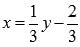 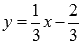 Таким образом,  и  - взаимно обратные функции.Например:Графики пар взаимно обратных функций, ПримерыПример 1. Задайте формулой функцию, обратную данной.а) y = 5x-4Меняем аргумент и значение: x = 5y-4Получаем: y=(x+4)/5 - искомая обратная функцияб) y = -3x+2Меняем аргумент и значение: x = -3y+2Получаем: y=(−x+2)/3 - искомая обратная функцияв) y = 4x+1, где −1≤x≤5Меняем аргумент и значение: x = 4y+1Получаем: y=(x−1)/4ЗАПОМНИОбратная функция — функция y=g(x), которая получается из данной функции y=f(x), если из отношения x=f(y) выразить y через x.Чтобы для данной функции y=f(x) найти обратную, надо:1.В соотношении y=f(x) заменить x на y, а y — на x: x=f(y) .2.В полученном выражении x=f(y) выразить y через x.Функции f(x) и g(x) — взаимно обратны.Самостоятельная работа:Найти обратную функцию1) y=3x-82) y=11-5x3)у=х3+14) у= -5х +45)у=x-4-3-2-101234y-2-1,5-1-0,500,511,52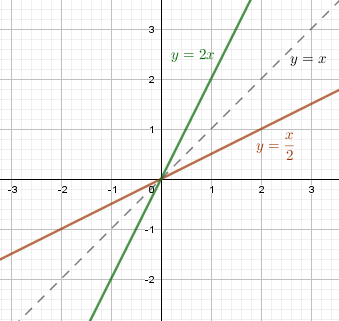 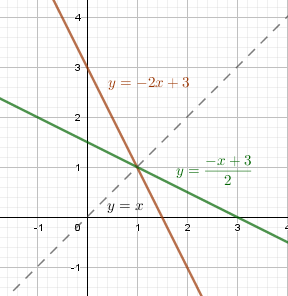 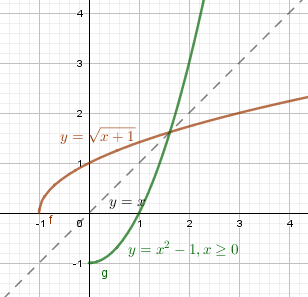 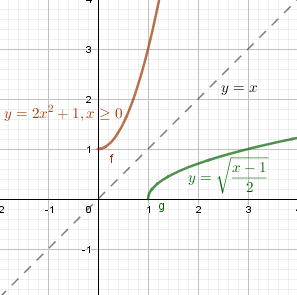 